この作品は、意味がわからない映画トップ十とおもった。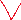 これは高校時代に好きだった子と結婚した男の話、自身の浮気が原因で離婚しだ。そして、元妻の雪が離婚後に妊娠が発覚した。でもそれを誤解してかっつは、「三ヶ月」という言葉に、余命はただ三ヶ月と思ってしまった。最後で、雪の病室に駆け込みました。この映画を見た後、3つの質問がある。なんて雪が元夫の子供を妊娠継続する？なぜ最後に雪がかっつの事を許すのか？もしかして、あの女優の情人は離れないなら、かっつは最後に病室へ走るかな？私には、相手は浮気なら、絶対に許せない！この映画はかっつをヒーローとして描かれている、彼が雪の側に戻るはありがたいことであるかのように、このような行為は高く評価されているみたい。嫌い！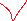 失って初めてただ相手の大切さをわかる，人は慣れてしまう時、相手の存在価値を忘れてしまった。